х. Кирова                       О внесении изменений и дополнений в решение Совета Верхнекубанского сельского поселения Новокубанского района от 02 декабря 2019 года № 39 «О бюджете Верхнекубанского сельского поселения  Новокубанского района на 2020 год»	В связи с изменением доходной и расходной части бюджета Верхнекубанского сельского поселения Новокубанского района, Совет Верхнекубанского сельского поселения Новокубанского района решил :	1.Внести в решение Совета Верхнекубанского сельского поселения Новокубанского района от 02 декабря 2019 года № 39 «О бюджете Верхнекубанского сельского поселения Новокубанского района на 2020 год» следующие изменения и дополнения:1.1.Утвердить основные характеристики  бюджета Верхнекубанского сельского поселения Новокубанского района на 2020 год:  	1) общий объем доходов в сумме   37854,7 тыс. рублей;	       	2) общий объем расходов в сумме 41358,5 тыс. рублей;        1.5 Приложение № 6 «Распределение бюджетных ассигнований по целевым статьям (муниципальным программам Верхнекубанского сельского поселения Новокубанского района и непрограммным направлениям деятельности), группам видов расходов классификации расходов бюджетов на 2020 год к решению Совета Верхнекубанского сельского поселения Новокубанского района от 02 декабря 2019 года № 39 «О бюджете Верхнекубанского сельского поселения Новокубанского района на 2020 год» изложить согласно приложению №  4 настоящего решения. 1.6 Приложение № 7 «Ведомственная структура  расходов бюджета Верхнекубанского сельского поселения Новокубанского района на 2020 год» к решению Совета Верхнекубанского сельского поселения Новокубанского района от 02 декабря 2019 года № 39 «О бюджете Верхнекубанского сельского поселения Новокубанского района на 2020 год»  изложить согласно приложению № 5 настоящего решения. 	1.7 Приложение № 8 «Источники внутреннего финансирования дефицита бюджета Верхнекубанского сельского поселения Новокубанского района, перечень статей и видов источников финансирования дефицита бюджета на  2020 год к решению Совета Верхнекубанского сельского поселения Новокубанского района от 02 декабря 2019 года № 39 «О бюджете Верхнекубанского сельского поселения Новокубанского района на 2020 год», изложить согласно приложению № 6 настоящего решения.2. Контроль за исполнением настоящего решения возложить на комитет Совета Верхнекубанского сельского поселения Новокубанского района по финансам, бюджету, налогам и контролю (П.В. Дзюба).3. Настоящее решение вступает в силу  со дня его официального опубликования в информационном бюллетене «Вестник Верхнекубанского сельского поселения Новокубанского района».Утверждено:Приложение № 1к решению Совета Верхнекубанского    сельского поселения Новокубанского районаот 01.12.2020   года № 79Приложение  № 1к решению Совета Верхнекубанского сельского поселения "О бюджете Верхнекубанского сельского поселения Новокубанского района на 2020 год "            от 02.12.2019 г. № 39           Перечень главных администраторов доходов и закрепляемые за ними виды (подвиды) доходов бюджета Верхнекубанского сельского поселения Новокубанского района, и перечень главных администраторов источников финансирования дефицита бюджета Верхнекубанского сельского поселения Новокубанского района на 2020 годГлава Верхнекубанского сельского поселенияНовокубанского района                                                                    А.В. Брежнев                                       Приложение 3                                                           к решению Совета Верхнекубанского сельского поселения "О     внесении  изменений и дополнений в решение Совета  Верхнекубанского сельского поселения  Новокубанского района от 02 декабря 2019 года  № 39 " О бюджете Верхнекубанского сельского  поселения Новокубанского района на 2020 год" от 01.12. 2020 г №  79                                                  Приложение № 5                                 к решению Верхнекубанского сельского поселения                        Новокубанского района   «О бюджете Верхнекубанского                                             сельского поселения Новокубанского района                                                     на 2020  год»  от  02.12.2019 года №  39Приложение № 4                      к решению Совета Верхнекубанского сельского поселения "О     внесении  изменений и дополнений в решение Совета  Верхнекубанского сельского поселения  Новокубанского района от 02 декабря 2019 года  № 39 " О бюджете Верхнекубанского сельского  поселения Новокубанского района на 2020 год" от 01.12. 2020 г №  79                                                 Приложение № 6                                                                    к решению Верхнекубанского сельского                               поселения Новокубанского района «О бюджете Верхнекубанского сельского поселения Новокубанского района на 2020 год» от 02.12.2019 года №39Распределение бюджетных ассигнований по целевым статьям (муниципальным программам Верхнекубанского сельского поселения Новокубанского района и непрограммным направлениям деятельности), группам видов расходов классификации расходов бюджетов на 2020 год(тысяч рублей)Глава Верхнекубанского сельского поселения Новокубанского района                                                          А.В. Брежнев   Утверждено:Приложение № 6к решению Совета Верхнекубанского сельского поселения Новокубанского районаот   01.12.2020   года №  79Приложение № 8к решению Совета Верхнекубанского сельского поселения Новокубанского района «О бюджете Верхнекубанского сельского поселения Новокубанского района на 2020 год»от 02.12.2019 г. № 39Источники внутреннего финансирования дефицита бюджета Верхнекубанского сельского поселения Новокубанского района, перечень статей и видов источников финансирования дефицита бюджета на 2020 год(тыс.рублей)Глава Верхнекубанского сельскогопоселения Новокубанского района                                                        А.В.БрежневИнформационный бюллетень «Вестник Верхнекубанского сельского поселения Новокубанского района»№ 17 от  02.12.2020 годаУчредитель: Совет Верхнекубанского сельского поселения Новокубанского района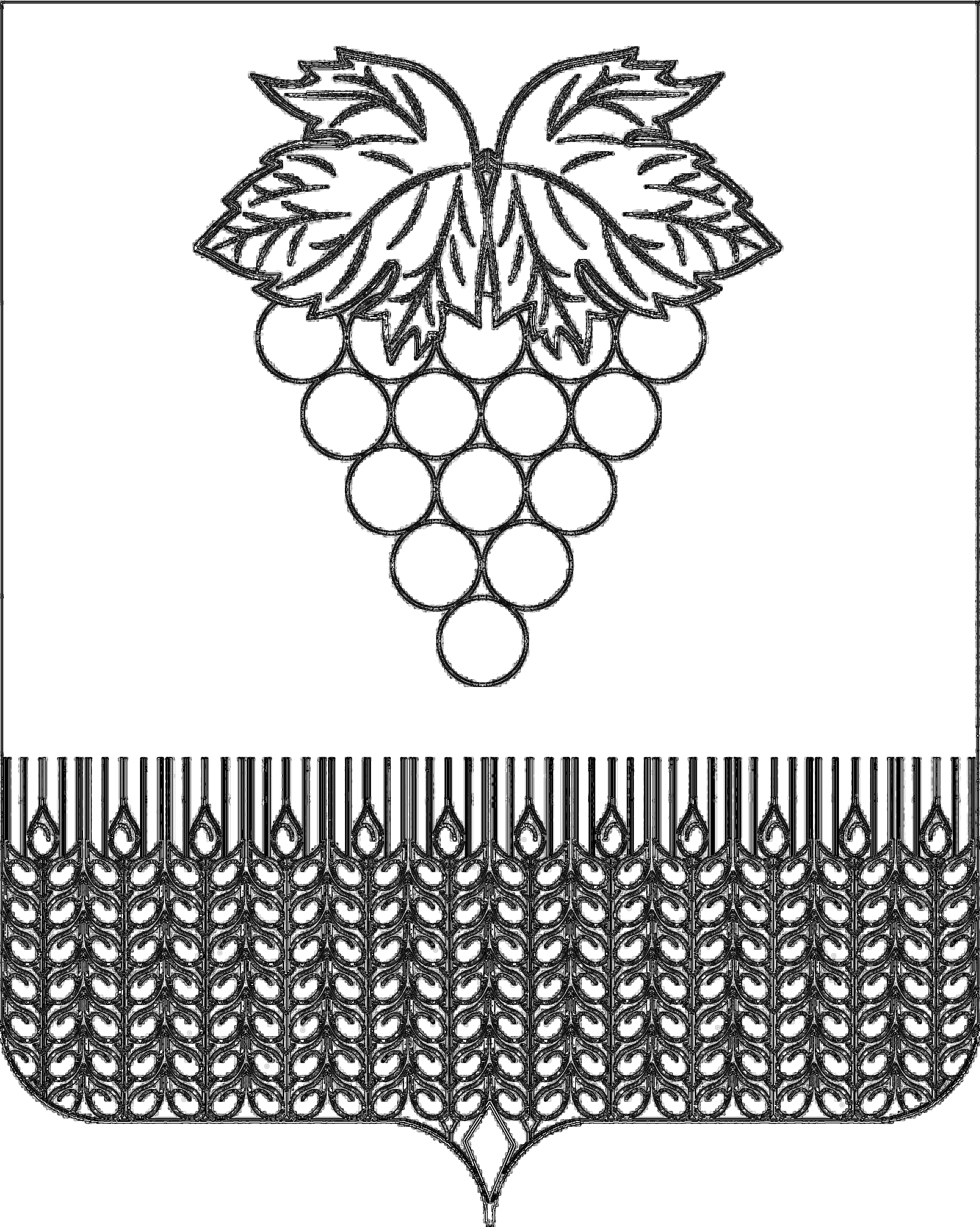 СОВЕТВЕРХНЕКУБАНСКОГО СЕЛЬСКОГО ПОСЕЛЕНИЯНОВОКУБАНСКОГО РАЙОНАСОВЕТВЕРХНЕКУБАНСКОГО СЕЛЬСКОГО ПОСЕЛЕНИЯНОВОКУБАНСКОГО РАЙОНАРЕШЕНИЕРЕШЕНИЕот   01.12.2020   г                             № 79        3) верхний предел муниципального внутреннего долга Верхнекубанского сельского поселения Новокубанского района на 1 января 2021 года в сумме  4000,0 тыс. рублей, в том числе верхний предел по муниципальным  гарантиям Верхнекубанского сельского поселения Новокубанского района в сумме  0,00 тыс. рублей.          4) дефицит бюджета Верхнекубанского сельского поселения Новокубанского района в сумме 3503,8  рублей;     1.2. Приложение № 1   « Перечень главных администраторов доходов и закрепляемые за ними виды (подвиды) доходов бюджета Верхнекубанского сельского поселения Новокубанского района, и перечень главных администраторов источников финансирования дефицита бюджета Верхнекубанского сельского поселения Новокубанского района на 2020 год»к решению Совета Верхнекубанского сельского поселения Новокубанского района от 02 декабря 2019 года № 39 «О бюджете Верхнекубанского сельского поселения Новокубанского района на 2020 год», изложить согласно приложению № 1 настоящего решения;         1.3 Приложение № 2 «Объем поступлений  доходов в бюджет  Верхнекубанского сельского поселения Новокубанского района  по кодам видов(подвидов)доходов в суммах  на 2019год» к решению Совета Верхнекубанского сельского поселения Новокубанского района от 02 декабря 2019 года № 39 «О бюджете Верхнекубанского сельского поселения Новокубанского района на 2020 год», изложить согласно приложению № 2 настоящего решения;           1.4  Приложение № 5 «Распределение бюджетных ассигнований по разделам, подразделам классификации расходов бюджетов на 2020 год к решению Совета Верхнекубанского сельского поселения Новокубанского района от 02 декабря 2019 года № 39 «О бюджете Верхнекубанского сельского поселения Новокубанского района на 2020 год», изложить согласно приложению № 3 настоящего решения     1.2. Приложение № 1   « Перечень главных администраторов доходов и закрепляемые за ними виды (подвиды) доходов бюджета Верхнекубанского сельского поселения Новокубанского района, и перечень главных администраторов источников финансирования дефицита бюджета Верхнекубанского сельского поселения Новокубанского района на 2020 год»к решению Совета Верхнекубанского сельского поселения Новокубанского района от 02 декабря 2019 года № 39 «О бюджете Верхнекубанского сельского поселения Новокубанского района на 2020 год», изложить согласно приложению № 1 настоящего решения;         1.3 Приложение № 2 «Объем поступлений  доходов в бюджет  Верхнекубанского сельского поселения Новокубанского района  по кодам видов(подвидов)доходов в суммах  на 2019год» к решению Совета Верхнекубанского сельского поселения Новокубанского района от 02 декабря 2019 года № 39 «О бюджете Верхнекубанского сельского поселения Новокубанского района на 2020 год», изложить согласно приложению № 2 настоящего решения;           1.4  Приложение № 5 «Распределение бюджетных ассигнований по разделам, подразделам классификации расходов бюджетов на 2020 год к решению Совета Верхнекубанского сельского поселения Новокубанского района от 02 декабря 2019 года № 39 «О бюджете Верхнекубанского сельского поселения Новокубанского района на 2020 год», изложить согласно приложению № 3 настоящего решенияГлава Верхнекубанского сельского поселения Новокубанского районаА.В. БрежневПредседатель Совета Верхнекубанского сельского поселения Новокубанского районаС.В. ЛаптиеваНаименование главного администратора доходов и источников финансирования дефицита местного бюджета123992Администрация Верхнекубанского сельского поселения9921 11 05025 10 0000 120Доходы, получаемые в виде арендной платы, а также средства от продажи права на заключение договоров аренды за земли, находящиеся в собственности поселений (за исключением земельных участков муниципальных бюджетных и автономных учреждений)992 1 11 05035 10 0000 120Доходы от сдачи в аренду имущества, находящегося в оперативном управлении органов управления поселений и созданных ими учреждений (за исключением имущества муниципальных бюджетных и автономных учреждений)9921 13 01995 10 0000 130Прочие доходы от оказания платных услуг (работ) получателями средств бюджетов поселений9921 14 06025 10 0000 430Доходы от продажи земельных участков, находящихся в собственности поселений (за исключением земельных участков муниципальных бюджетных и автономных учреждений)9921 16 07090 10 0000 140Иные штрафы, неустойки, пени, уплаченные в соответствии с законом или договором в случае неисполнения или ненадлежащего исполнения обязательств перед муниципальным органом, (муниципальным казенным учреждением) сельского поселения9921 16 07010 10 0000 140 Штрафы, неустойки, пени, уплаченные в случае просрочки исполнения поставщиком (подрядчиком, исполнителем) обязательств, предусмотренных муниципальным контрактом, заключенным муниципальным органом, казенным учреждением сельского поселения9921 16 10081 10 0000 140Платежи в целях возмещения ущерба при расторжении муниципального контракта, заключенного с муниципальным органом сельского поселения (муниципальным казенным учреждением), в связи с односторонним отказом исполнителя (подрядчика) от его исполнения (за исключением муниципального контракта, финансируемого за счет средств муниципального дорожного фонда)9921 16 10082 10 0000 140Платежи в целях возмещения ущерба при расторжении муниципального контракта, финансируемого за счет средств муниципального дорожного фонда сельского поселения, в связи с односторонним отказом исполнителя (подрядчика) от его исполнения9921 16 10032 10 0000 140Прочее возмещение ущерба, причиненного муниципальному имуществу сельского поселения (за исключением имущества, закрепленного за муниципальными бюджетными (автономными) учреждениями, унитарными предприятиями)992116 10100 10 0000 140Денежные взыскания, налагаемые в возмещение ущерба, причиненного в результате незаконного или нецелевого использования бюджетных средств (в части бюджетов сельских поселений)9921 17 05050 10 0000 180Прочие неналоговые доходы бюджетов поселений                          9921 17 01050 10 0000 180Невыясненные поступления, зачисляемые в бюджет поселений992200 00000 00 0000 000Безвозмездные поступления 9922 0215001 10 0000 150Дотации   бюджетам    поселений    на       выравнивание бюджетной обеспеченности9922 0215002 10 0000 150Дотации   бюджетам    поселений    на       поддержку мер по обеспечению сбалансированности бюджетов9922 02 19999 10 0000 150Прочие дотации бюджетам поселений9922 02 20041 10 0000 150 Субсидии бюджетам поселений на строительство, модернизацию, ремонт и содержание автомобильных дорог общего пользования, в том числе дорог в поселениях (за исключением автомобильных дорог федерального значения)9922 02 20216 10 0000 150Субсидии бюджетам на осуществление дорожной деятельности в отношении автомобильных дорог общего пользования, а также капитального ремонта и ремонта дворовых территорий многоквартирных домов, проездов к дворовым территориям многоквартирных домов населенных пунктов99220225467100000150Субсидии бюджетам сельских поселений на обеспечение развития и укрепления материально-технической базы домов культуры в населенных пунктах с численностью жителей до 50 тысяч человек992   20225555100000150Субсидии бюджетам сельских поселений на реализацию программ формирования современной городской среды99220225519 10 0000 150Субсидия бюджетам сельских поселений на поддержку отрасли культуры9922 02 29999 10 0000 150  Прочие субсидии бюджетам поселений  9922 02 35118 10 0000 150  Субвенции   бюджетам   поселений   на                                      осуществление  первичного   воинского                                учета     на     территориях,     где                                отсутствуют военные комиссариаты9922 02 30024 10 0000 150  Субвенции   бюджетам   поселений   на                                      выполнение  передаваемых   полномочий                                субъектов Российской Федерации9922 02 39999 10 0000 150 Прочие субвенции бюджетам поселений  992202 40014 10 0000 150Межбюджетные трансферты, передаваемые бюджетам сельских поселений  из бюджетов муниципальных районов на осуществление части полномочий по решению вопросов местного значения в соответствии с заключенными соглашениями9922 02 49999 10 0000 150 Прочие    межбюджетные    трансферты,                                      передаваемые бюджетам поселений9922 07 05030 10 0000 150Прочие безвозмездные поступления в бюджеты поселений         9922 08 05000 10 0000 150Перечисления из бюджетов поселений (в бюджеты поселений) для осуществления возврата (зачета) излишне уплаченных или излишне взысканных сумм налогов, сборов и иных платежей, а также сумм процентов за несвоевременное осуществление такого возврата и процентов, начисленных на излишне взысканные суммы9922 19 6001010 0000 150Возврат остатков субсидий, субвенций и иных межбюджетных трансфертов, имеющих целевое назначение, прошлых лет из бюджетов поселений99201 02  00 00 10 0000  710Получение кредитов от кредитных организаций  бюджетами поселений в валюте Российской  Федерации99201 02  00  00  10 0000 810Погашение бюджетами поселений кредитов от  кредитных организаций в валюте Российской  Федерации99201 03 01 00 10 0000 710Получение кредитов от других бюджетов бюджетной системы Российской Федерации бюджетами поселений в валюте Российской Федерации99201 03 01 00 10 0000 810Погашение бюджетами поселений кредитов  от других бюджетов бюджетной системы Российской Федерации в валюте Российской Федерации992 01 05 00 00 00 0000 000Изменение остатков средств на счетах по учету средств бюджета992 01 05 00 00 00 0000 500Увеличение остатков средств бюджета992 01 05 02 00 00 0000 510Увеличение прочих остатков средств бюджета99201 05 02 01 00 0000 510Увеличение прочих остатков денежных средств  бюджета99201  05 02  01  10 0000 510Увеличение прочих остатков денежных средств  бюджетов поселений992 01 05 00  00  00 0000 600Уменьшение  остатков средств бюджета992 01  05 02  00 00 0000 610Уменьшение прочих остатков средств бюджета99201  05 02  01 00 0000 610Уменьшение прочих остатков денежных средств  бюджета99201  05 02  01  10 0000 610Уменьшение прочих остатков денежных средств  бюджетов поселений910Контрольно-счетный орган муниципального образования Новокубанский район910116 10100 10 0000 140Денежные взыскания, налагаемые в возмещение ущерба, причиненного в результате незаконного или нецелевого использования бюджетных средств (в части бюджетов сельских поселений)                                                                                                                                                  Утверждено:                                                                                                                                                            Приложение  № 2                                                              к решению Совета Верхнекубанского сельского поселения                                                                                                                           от  01.12.2020 года № 79                                                                                                                                                  Утверждено:                                                                                                                                                            Приложение  № 2                                                              к решению Совета Верхнекубанского сельского поселения                                                                                                                           от  01.12.2020 года № 79                                                                                                              Приложение  № 2                                                             к решению Совета Верхнекубанского сельского поселения "О бюджете Верхнекубанского сельского поселения Новокубанского района на 2020 год"                                           от 02.12.2019 года № 39                                                                                                               Приложение  № 2                                                             к решению Совета Верхнекубанского сельского поселения "О бюджете Верхнекубанского сельского поселения Новокубанского района на 2020 год"                                           от 02.12.2019 года № 39 Объем поступлений  доходов в бюджет  Верхнекубанского сельского поселения Новокубанского района  по кодам видов(подвидов)доходов в суммах  на 2020годОбъем поступлений  доходов в бюджет  Верхнекубанского сельского поселения Новокубанского района  по кодам видов(подвидов)доходов в суммах  на 2020годОбъем поступлений  доходов в бюджет  Верхнекубанского сельского поселения Новокубанского района  по кодам видов(подвидов)доходов в суммах  на 2020год(тыс.руб.)Код Наименование доходаСумма1231 00 00000 00 0000 000Доходы28 855,31 01 02000 01 0000 110Налог на доходы физических лиц 89001 03 02230 01 0000 110Доходы от уплаты акцизов на дизельное топливо, подлежащие распределению между бюджетами субъектов Российской Федерации и местными бюджетами с учетом установленных дифференцированных нормативов отчислений в местные бюджеты2 900,01 03 02240 01 0000 110Доходы от уплаты акцизов на моторные масладля дизельных или карбюраторных(инжекторных) двигателей, подлежащие распределению между бюджетами субъектов Российской Федерации и местными бюджетами с учетом установленных дифференцированных нормативов отчислений в местные бюджеты2 900,01 03 02250 01 0000 110Доходы от уплаты акцизов на автомобильный бензин, подлежащие распределению между бюджетами субъектов Российской Федерации и местными бюджетами с учетом установленных дифференцированных нормативов отчислений в местные бюджеты2 900,01 03 02260 01 0000 110Доходы от уплаты акцизов на прямогонный  бензин, подлежащие распределению между бюджетами субъектов Российской Федерации и местными бюджетами с учетом установленных дифференцированных нормативов отчислений в местные бюджеты2 900,0 1 05 03000 01 0000 110Единый сельскохозяйственный налог                                     87,91 06 00000 00 0000 000Налог на имущество 1 000,01 06 01000 00 0000 110Налог на имущество физических лиц   1 000,01 06 06000 00 0000 110Земельный налог 15 200,01 06 06033 10 0000 110Земельный налог с организаций, обладающих земельным участком, расположенным в границах сельских  поселений12 400,01 06 06043 10 0000 110Земельный налог с физических лиц, обладающих земельным участком, расположенным в границах сельских поселений2 800,011301995 10 0000 130Прочие доходы от оказания платных услуг (работ) получателями средств бюджетов поселений20,01 11 0502510 0000 120.Доходы, получаемые в виде арендной платы, а также средства от продажи права на заключение договоров аренды за земли, находящиеся в собственности поселений (за исключением земельных участков муниципальных бюджетных и автономных учреждений)400,01 16 1010010 0000 140.Денежные взыскания, налагаемые в возмещение ущерба, причиненного в результате незаконного или нецелевого использования бюджетных средств (в части бюджетов сельских поселений)13,71 17 0505010 0000 180.Прочие неналоговые доходы бюджетов поселений                          333,72 00 00000 00 0000 000Безвозмездные поступления8 999,42 02 00000 00 0000 000Безвозмездные поступления от других бюджетов бюджетной системы РФ8 999,42 02 15001 10 0000 150Дотации бюджетам сельских поселений на выравнивание бюджетной обеспеченности1 438,42 02 25467 10 0000 150Субсидии бюджетам сельских поселений на обеспечение развития и укрепления материально-технической базы184,020225519 10 0000 150Субсидия бюджетам сельских поселений на поддержку отрасли культуры263,22 02 29999 10 0000 150Прочие субсидии бюджетам сельских поселений 6 367,02 02 35118 10 0000 150Субвенции бюджетам поселений на осуществление первичного воинского учета на территориях, где отсутствуют военные кимиссариаты243,02 02 30024 10 0000 150Субвенции бюджетам поселений на выполнение передаваемых полномочий субъектов РФ3,82 02 49999 10 0000 150Прочие    межбюджетные    трансферты,                                      передаваемые бюджетам поселений500Всего доходов37 854,7Глава Верхнекубанского сельского поселенияГлава Верхнекубанского сельского поселенияНовокубанского района                                                            А.В. БрежневНовокубанского района                                                            А.В. БрежневНовокубанского района                                                            А.В. БрежневРаспределение бюджетных ассигнований по разделам, подразделамклассификации расходов бюджета Верхнекубанского сельского поселения Новокубанского района на 2020 год№НаименованиеРзПРПРСуммаСуммап/пНаименованиеРзПРПРСуммаСуммаВсего расходов41358,5041358,50в том числе:1.Общегосударственные вопросы01000011953,9011953,90Функционирование высшего должностного лица субъекта Российской Федерации и муниципального образования010202866,4866,4Функционирование Правительства Российской Федерации, высших органов исполнительной власти субъектов Российской Федерации, местных администраций 0104044702,54702,5Обеспечение деятельности финансовых, налоговых и таможенных органов и органов финансового надзора01060648,0048,00Резервные фонды0111110,000,00Другие общегосударственные вопросы0113136337,06337,02.Национальная оборона020000243,00243,00Мобилизационная и всевойсковая подготовка020303243,00243,003.Национальная безопасность и правоохранительная деятельность03000012,6012,60Обеспечение противопожарной безопасности03101012,6012,604.Национальная экономика04000010254,9010254,90Дорожное хозяйство(Дорожные фонды)04090910254,9010254,905.Жилищно-коммунальное хозяйство0500004867,304867,30Коммунальное хозяйство0502023508,103508,10Благоустройство0503031359,201359,206.Культура, кинематография 08000013813,2013813,20Культура08010113433,2013433,20Другие вопросы в области культуры, кинематографии080404380,00380,007Социальная политика100000212,00212,00Пенсионное обеспечение100101162,00162,00Другие вопросы в области социальной политики10060650,0050,008Обслуживание государственного и муниципального долга1300001,601,60Обслуживание государственного внутреннего и муниципального долга1301011,601,60Глава Верхнекубанского сельского поселенияГлава Верхнекубанского сельского поселения Новокубанского района                                                                                Новокубанского района                                                                                Новокубанского района                                                                               А.В. БрежневА.В. БрежневА.В. БрежневА.В. Брежнев№ п/пНаименование показателяЦСРВРСуммаВСЕГОВСЕГОВСЕГО41358,51.Муниципальная программа муниципального образования «Социальная поддержка граждан»02 0 00 00000212,0Развитие мер социальной поддержки отдельных категорий граждан02 1 00 00000162,0Выплата дополнительного материального обеспечения, доплаты к пенсиям02 1 00 40010162,0Социальное обеспечение и иные выплаты населению02 1 00 40010 300162,0Поддержка социально ориентированных некоммерческих организаций02.2 00 0000050,0Мероприятия по поддержке социально ориентированных некоммерческих организаций02.2 00 1016050,0Закупка товаров, работ и услуг для обеспечения государственных (муниципальных) нужд02.2 00 1016020050,02.Муниципальная программа муниципального образования «Комплексное и устойчивое развитие в сфере строительства, архитектуры и дорожного хозяйства»04 0 00 0000010254,9Обеспечение безопасности дорожного движения04 2 00 000002637,8Мероприятия по обеспечению безопасности дорожного движения04 2 00 103602637,8Закупка товаров, работ и услуг для обеспечения государственных (муниципальных) нужд04 2 00 10360 2002637,8Подпрограмма "Строительство, реконструкция, капитальный ремонт и ремонт автомобильных дорог местного значения"04 4 00 000007617,1Строительство, реконструкция, капитальный ремонт, ремонт автомобильных дорог месного значения04 4 00 10350984,8Закупка товаров, работ и услуг для обеспечения государственных (муниципальных) нужд04 4 00 10350200984,8Капитальный ремонт и ремонт автомобильных дорог общего пользования местного значения04 4 00 S24406632,3Закупка товаров, работ и услуг для государственных (муниципальных) нужд04 4 00 S24402006632,33.Муниципальная программа муниципального образования «Развитие жилищно-коммунального хозяйства»05 0 00 000004867,3Развитие водоснабжения и водоотведения населенных пунктов05 1 00 000003087,3Мероприятия по водоснабжению и водоотведению населенных пунктов05 1 00 100003087,3Закупка товаров, работ и услуг для обеспечения государственных (муниципальных) нужд05 1 00 103902003087,3Газификация населенных пунктов05 2 00 00000420,8Мероприятия по газификации населенных пунктов 05 2 00 10480420,8Закупка товаров, работ и услуг для обеспечения государственных (муниципальных) нужд05 2 00 10480200420,8Благоустройство территории поселения05 4 00 000001359,2Уличное освещение05 4 01 1000058,7Мероприятия по благоустройству территории поселения05 4 01 1041058,7Закупки товаров, работ и услугдля обеспечения государственных(муниципальных) нужд05 4 01 1041020058,7Прочие мероприятия по благоустройству территорий 05 4 04 10410800,5Мероприятия по благоустройству территории поселения05 4 04 10410800,5Закупки товаров, работ и услугдля обеспечения государственных(муниципальных) нужд05 4 04 10410200800,5Дополнительная помощь местным бюджетам для решения социально-значимых вопросов05 4 04 62980500,0Закупки товаров, работ и услугдля обеспечения государственных(муниципальных) нужд05 4 04 62980200500,04.Муниципальная программа муниципального образования «Обеспечение безопасности населения»06 0 00 0000062,6Пожарная безопасность06 2 00 0000062,6Мероприятия по обеспечению пожарной безопасности06 2 00 1014062,6Закупки товаров, работ и услугдля обеспечения государственных(муниципальных) нужд06 2 00 10140 20062,65.Муниципальная программа муниципального образования «Развитие культуры»07 0 00 0000013383,2Отдельные мероприятия муниципальной программы «Развитие культуры»07 1 00 0000013383,2Расходы на обеспечение деятельности (оказание услуг) подведомственных учреждений, в том числе на предоставление муниципальным бюджетным и автономным учреждениям субсидий07 1 00 0059012878,5Расходы на выплаты персоналу в целях обеспечения выполнения функций государственными (муниципальными) органами, казенными учреждениями, органами управления государственными внебюджетными фондам07 1 00 0059010011588,8Закупка товаров, работ и услуг для обеспечения государственных (муниципальных) нужд07 1 00 005902001259,8Иные бюджетные ассигнования07 1 00 005908007,0Субсидии на обеспечение развития и укрепления материально-технической базы муниципальных домов культуры07.1.00.L4670200,0Закупки товаров, работ и услугдля обеспечения государственных(муниципальных) нужд07.1.00.L4670200200,0Субсидия бюджетам сельских поселений на поддержку отрасли культуры07.1.00.L5190286,1Расходы на выплаты персоналу в целях обеспечения выполнения функций государственными (муниципальными) органами, казенными учреждениями, органами управления государственными внебюджетными фондам07.1.00.L5190100143,1Закупки товаров, работ и услугдля обеспечения государственных(муниципальных) нужд07.1.00.L5190200143,0Мероприятия в области культуры07 1 00 1023041,5Закупки товаров, работ и услугдля обеспечения государственных(муниципальных) нужд07 1 00 1023020041,56Муниципальная программа муниципального образования «Развитие муниципальной службы»10 0 00 0000037,0Отдельные мероприятия муниципальной программы10 1 00 1000037,0Мероприятия по переподготовке и повышению квалификации кадров.10 1 00 1020037,0Закупка товаров, работ и услуг для обеспечения государственных (муниципальных) нужд10 1 00 1020020037,07.Муниципальная программа муниципального образования «Информационное обеспечение жителей»12 0 00 0000025,8Отдельные мероприятия муниципальной программы12 1 00 0000025,8Мероприятия по информационному обеспечению населения12 1 00 1027025,8Закупка товаров, работ и услуг для  обеспечения государственных (муниципальных) нужд12 1 00 1027020025,88Муниципальная программа муниципального образования «Материально-техническое и программное обеспечение»23 0 00 00000658,9Отдельные мероприятия муниципальной программы23 1 0 00000658,9Мероприятия по материально-техническому и программному обеспечению23 1 00 10510658,9Закупка товаров, работ и услуг для обеспечения государственных (муниципальных) нужд23 1 00 10510200658,99Обеспечение деятельности органов местного самоуправления муниципального образования 50 0 00 0000011475,2Высшее должностное лицо муниципального образования50 1 00 00000866,4Расходы на обеспечение функций органов местного самоуправления50 1 00 00190866,4Расходы на выплаты персоналу в целях обеспечения выполнения функций государственными (муниципальными) органами, казенными учреждениями, органами управления государственными внебюджетными фондами50 1 00 00190 100866,4Контрольно-счетная палата администрации муниципального образования50 2 00 0000048,0Обеспечение деятельности контрольно-счетной палаты50 2 02 0000048,0Расходы на обеспечение функций органов местного самоуправления50 2 02 119048,0Межбюджетные трансферты50 2 02 1219050048,0Обеспечение деятельности администрации муниципального образования50 5 00 000005680,2Расходы на обеспечение функций органов местного самоуправления50 5 00 001904604,8Расходы на выплаты персоналу в целях обеспечения выполнения функций государственными (муниципальными) органами, казенными учреждениями, органами управления государственными внебюджетными фондам50 5 00 001901004566,5Закупка товаров, работ и услуг для обеспечения государственных (муниципальных) нужд50 5 00 0019020030,5Иные бюджетные ассигнования50 5 00 001908007,8Прочие обязательства администрации муниципального образования 50 5 00 10050734,7Закупка товаров, работ и услуг для обеспечения государственных (муниципальных) нужд50 5 00 10050200101,7Социальное обеспечение и иные выплаты населению50 5 00 10050300343,2Иные бюджетные ассигнования50 5 00 10050800289,8Межбюджетные трансферты50 5 00 1119050040,9Межбюджетные трансферты50 5 00 1319050053,0Осуществление первичного воинского учета на территориях, где отсутствуют военные комиссариаты50 5 00 51180243,0Расходы на выплаты персоналу в целях обеспечения выполнения функций государственными (муниципальными) органами, казенными учреждениями, органами управления государственными внебюджетными фондам50 5 00 51180100243,0Осуществление отдельных  полномочий Краснодарского края ,связанных с муниципальным управлением50 5 00 600003,8Осуществление отдельных  полномочий Краснодарского края  по образованию и организации деятельности административных комиссий50 5 00 601903,8Закупка товаров, работ и услуг для обеспечения государственных (муниципальных) нужд50 5 00 60190 2003,8Обеспечение деятельности  учреждения хозяйственного обслуживания50 8 00000004842,1Обеспечение деятельности  учреждения хозяйственного обслуживания органов управления администрации муниципального образования50 8 01000004842,1Расходы на обеспечение деятельности (оказание услуг) подведомственных учреждений, в том числе на предоставление муниципальным бюджетным и автономным учреждениям субсидий50 8 01005904842,1Расходы на выплаты персоналу в целях обеспечения выполнения функций  государственными (муниципальными) органами, казенными учреждениями, органами управления государственными внебюджетными фондами50 8 01005901004311,1Закупка товаров, работ и услуг для обеспечения государственных (муниципальных) нужд50 8 0100590200528,4Иные бюджетные ассигнования50 8 01005908002,6Реализация муниципальных функций администрации муниципального образования50 9 00 0000038,5Финансовое обеспечение непредвиденных расходов50 9 01 000000,00Резервный фонд администрации 50 9 01 105300,00Иные бюджетные ассигнования50 9 01 105308000,0Прочие обязательства администрации муниципального образования 50 9 09 0000038,5Реализация прочих обязательств администрации муниципального образования50 9 09 1005038,5Закупка товаров, работ и услуг для обеспечения государственных (муниципальных) нужд50 9 09 1005020038,515Обслуживание муниципального долга 60 0 00 000001,6Управление муниципальным долгом и муниципальными финансовыми активами60 1 00 000001,6Процентные платежи по муниципальному долгу60 1 00 100601,6Обслуживание государственного (муниципального) долга60 1 00 100607001,6Непрограммные расходы органов местного самоуправления99 0 00 00000380,0Непрограммные расходы99 1 00 00000380,0Другие мероприятия в области культуры и кинематографии99 1 00 11620200380,0                                                                                                                                     Приложение  4                                                            к решению Совета Верхнекубанского сельского поселения "О     внесении  изменений и дополнений в решение Совета  Верхнекубанского сельского поселения  Новокубанского района от 02 декабря 2019 года  № 39 " О бюджете Верхнекубанского сельского  поселения Новокубанского района на 2020 год" от 26.10..2020  г № 72                                                                                                             Приложение № 7                                                       к решению Совета Верхнекубанского сельского поселения Новокубанского района "О бюджете Верхнекубанского сельского поселения Новокубанского района на 2020 год"                                                          от 02.12.2019 г. № 39                                                                                                                                     Приложение  4                                                            к решению Совета Верхнекубанского сельского поселения "О     внесении  изменений и дополнений в решение Совета  Верхнекубанского сельского поселения  Новокубанского района от 02 декабря 2019 года  № 39 " О бюджете Верхнекубанского сельского  поселения Новокубанского района на 2020 год" от 26.10..2020  г № 72                                                                                                             Приложение № 7                                                       к решению Совета Верхнекубанского сельского поселения Новокубанского района "О бюджете Верхнекубанского сельского поселения Новокубанского района на 2020 год"                                                          от 02.12.2019 г. № 39                                                                                                                                     Приложение  4                                                            к решению Совета Верхнекубанского сельского поселения "О     внесении  изменений и дополнений в решение Совета  Верхнекубанского сельского поселения  Новокубанского района от 02 декабря 2019 года  № 39 " О бюджете Верхнекубанского сельского  поселения Новокубанского района на 2020 год" от 26.10..2020  г № 72                                                                                                             Приложение № 7                                                       к решению Совета Верхнекубанского сельского поселения Новокубанского района "О бюджете Верхнекубанского сельского поселения Новокубанского района на 2020 год"                                                          от 02.12.2019 г. № 39                                                                                                                                     Приложение  4                                                            к решению Совета Верхнекубанского сельского поселения "О     внесении  изменений и дополнений в решение Совета  Верхнекубанского сельского поселения  Новокубанского района от 02 декабря 2019 года  № 39 " О бюджете Верхнекубанского сельского  поселения Новокубанского района на 2020 год" от 26.10..2020  г № 72                                                                                                             Приложение № 7                                                       к решению Совета Верхнекубанского сельского поселения Новокубанского района "О бюджете Верхнекубанского сельского поселения Новокубанского района на 2020 год"                                                          от 02.12.2019 г. № 39                                                                                                                                     Приложение  4                                                            к решению Совета Верхнекубанского сельского поселения "О     внесении  изменений и дополнений в решение Совета  Верхнекубанского сельского поселения  Новокубанского района от 02 декабря 2019 года  № 39 " О бюджете Верхнекубанского сельского  поселения Новокубанского района на 2020 год" от 26.10..2020  г № 72                                                                                                             Приложение № 7                                                       к решению Совета Верхнекубанского сельского поселения Новокубанского района "О бюджете Верхнекубанского сельского поселения Новокубанского района на 2020 год"                                                          от 02.12.2019 г. № 39                                                                                                                                     Приложение  4                                                            к решению Совета Верхнекубанского сельского поселения "О     внесении  изменений и дополнений в решение Совета  Верхнекубанского сельского поселения  Новокубанского района от 02 декабря 2019 года  № 39 " О бюджете Верхнекубанского сельского  поселения Новокубанского района на 2020 год" от 26.10..2020  г № 72                                                                                                             Приложение № 7                                                       к решению Совета Верхнекубанского сельского поселения Новокубанского района "О бюджете Верхнекубанского сельского поселения Новокубанского района на 2020 год"                                                          от 02.12.2019 г. № 39                                                                                                                                     Приложение  4                                                            к решению Совета Верхнекубанского сельского поселения "О     внесении  изменений и дополнений в решение Совета  Верхнекубанского сельского поселения  Новокубанского района от 02 декабря 2019 года  № 39 " О бюджете Верхнекубанского сельского  поселения Новокубанского района на 2020 год" от 26.10..2020  г № 72                                                                                                             Приложение № 7                                                       к решению Совета Верхнекубанского сельского поселения Новокубанского района "О бюджете Верхнекубанского сельского поселения Новокубанского района на 2020 год"                                                          от 02.12.2019 г. № 39Глава Верхнекубанского сельского поселения Новокубанского районаА.В. БрежневА.В. БрежневКодНаименование групп, подгрупп, статей, подстатей, элементов, программ (подпрограмм), кодов экономической классификации, источников внутреннего финансирования дефицита бюджетаСуммахИсточники финансирования дефицита бюджета - всего3503,8хв том числе:Источники внутреннего финансирования бюджета2070,0992 01 03 00 00 00 0000 000из них:Бюджетные кредиты от других бюджетов бюджетной системы Российской Федерации2070,0992 01 03 01 00 00 0000 000Бюджетные кредиты от других  бюджетов бюджетной системы Российской Федерации в валюте Российской Федерации2070,0992 01 03 01 00 00 0000 700Получение бюджетных кредитов от других бюджетов бюджетной системы Российской Федерации в валюте Российской Федерации2300,0992 01 03 01 00 10 0000 710Получение кредитов от других бюджетов бюджетной системы Российской Федерации бюджетами сельских поселений в валюте Российской Федерации2300,0992 01 03 01 00 00 0000 800Погашение бюджетных кредитов, полученных от других бюджетов бюджетной системы Российской Федерации в валюте Российской Федерации230,0992 01 03 01 00 10 0000 810Погашение бюджетами сельских поселений кредитов от других бюджетов бюджетной системы Российской Федерации в валюте Российской Федерации230,0992 01 05 00 00 00 0000 000Изменение остатков средств на счетах по учету средств бюджета1 433,8992 01 05 0000 00 0000 500Увеличение остатков средств-40154,7992 01 05 0200 00 0000 500Увеличение прочих остатков средств бюджетов-40154,7992 01 05 0201 00 0000 510Увеличение прочих остатков денежных средств бюджетов-40154,7992 01 05 0201 10 0000 510Увеличение прочих остатков денежных средств бюджетов сельских поселений-40154,7992 01 05 0000 00 0000 600Уменьшение остатков средств41588,5992 01 05 0200 00 0000 600Уменьшение прочих остатков средств бюджетов41588,5992 01 05 0201 00 0000 610Уменьшение прочих остатков денежных средств бюджетов41588,5992 01 05 0201 10 0000 610Уменьшение прочих остатков денежных средств бюджетов сельских поселений41588,5